МУНИЦИПАЛЬНОЕ АВТОНОМНОЕ ОБЩЕОБРАЗОВАТЕЛЬНОЕ УЧРЕЖДЕНИЕОСНОВНАЯ ОБЩЕОБРАЗОВАТЕЛЬНАЯ ШКОЛА № 27 им. Г.Н. Ворошилова г. Томска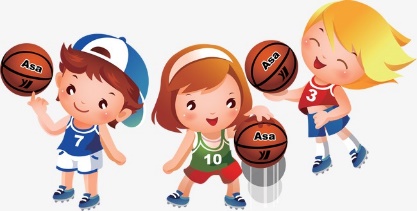 ПОЛОЖЕНИЕо проведении сетевого муниципального спорт-квеста на английском языке“THE MUSIC OF THE SOUL-BASKETBALL” - «Баскетбол-музыка души»для обучающихся 5-х классовОбщее положениеСетевой муниципальный спорт-квест на английском языке “THE MUSIC OF THE SOUL-BASKETBALL” - «Баскетбол - музыка души» (далее Спорт - квест) для обучающихся 5-х классов проводится в рамках муниципальной образовательной сети города Томска по сопровождению одарённых детей.Настоящее положение определяет статус, цели и задачи Спорт-квеста, его участников, общий порядок организации и проведения, этапы, порядок участия и правила определения победителей и призеров.2. Цели и задачиЦелью Спорт-квеста является повышение интереса обучающихся к изучению английского языка и занятиям спортом.Задачи:формирование коммуникативных компетенций  обучающихся;стимулирование познавательной активности;развитие умений работать в команде;содействовать созданию условий для реализации творческого потенциала педагогов и обучающихся.3. Учредители и организаторыМАУ Информационно-методический центр;МАОУ ООШ № 27 им. Г.Н. Ворошилова г. Томска;Учредители Спорт-квеста создают Оргкомитет и формируют состав жюри для определения победителей и призеров.Оргкомитет:осуществляет общее руководство по подготовке и проведению Спорт-квеста; разрабатывает программу, формирует списки участников, организует работу станции, утверждает итоговые документы Спорт-квеста;утверждает победителей и призеров Спорт-квеста;награждение обучающихся и их руководителей.4. УчастникиВ Спорт-квесте, могут принять участие команды из обучающихся 5 – х классов в составе 5-7 человек, изучающие английский язык в общеобразовательных учреждениях всех типов г. Томска.5. Место и время проведенияМАОУ ООШ № 27 им. Г.Н. Ворошилова г. Томска, ул. 5-ой Армии, 2427 апреля 2019 г., регистрация 10:30 – 10:55 часов; работа по станциям 11:00 часов6. Подача заявок Заявки на участие в Спорт-квесте принимаются до 25.04.2019 года, по электронной почте e-mail:  snake_lilya@mail.ru   Хатамова Л.К., nadtochiy80@bk.ru,   Надточий Е.В.7. Содержание и порядок проведения Спорт-квестаПроведение конкурса начинается с регистрации команд и получения маршрутных карт каждой командой. В маршрутную карту выставляются баллы, полученные командой-участницей на каждой станции. Конкурс проводится в форме спортивного квеста. Для участия в конкурсе учителям предлагается создать и подготовить команду обучающихся 5-х классов в составе 5-7 человек. Команда должна состоять из участников, изучающих английский язык. У каждой команды должны быть единая форма и эмблема (допускается эмблема школы). Форма должна быть удобной, обувь спортивной для выполнения спортивной станции.Участники должны знать правила баскетбола, названия ведущих баскетбольных команд и игроков мира.Командам будет предложено пройти 7 станций:Станция 1 «Basketball Quiz» (Баскетбольная викторина/разминка)Станция 2 «Health Lego»  (Собрать пословицу о здоровье»)Станция 3 «Score a goal» (Конкурс капитанов) Станция 4 «Internet surfing» (Найти ответы на вопросы в интернете)Станция 5  “ Basketball  Lotto”Станция 6  “ Basketball crosswords”Станция 7  «Basketball Marathon»  (Спортивное состязание с эстафетами)  Критерии оценивания: знание материала по заданной теме.8. Подведение итогов и определение победителейПосле прохождения всех станций команды собираются в актовом зале, организаторы суммируют баллы, полученные командами на каждой станции, и определяют победителя. Команды – победители Спорт-квеста награждаются дипломами, команды - участницы сертификатами.9. Организаторы Спорт-квестаЧеревко М.А. – заместитель директора по УВР МАОУ ООШ № 27 им. Г.Н. Ворошилова г. Томска;Хатамова Л.К. – учитель английского языка МАОУ ООШ № 27 им. Г.Н. Ворошилова г. Томска;Надточий Е.В. – учитель физической культуры МАОУ ООШ № 27 им. Г.Н. Ворошилова г. Томска;Дитятина Г.А. – учитель английского языка МАОУ ООШ № 27 им. Г.Н. Ворошилова г. Томска;Бурдина Е.Л. – учитель немецкого языка МАОУ ООШ № 27 им. Г.Н. Ворошилова г. Томска;Ворошилова Н. Г. – учитель немецкого языка МАОУ ООШ № 27 им. Г.Н. Ворошилова г. Томска;10. Финансирование спорт-квеста Организация и проведение осуществляется за счёт средств организаторов Спорт-квеста “The music of the soul-basketball” -  «Баскетбол-музыка души»11. Контакты: Хатамова Лилия Каримовна, e-mail: snake_lilya@mail.ru  тел:  8- 983 341-56-48Надточий Елена Владимировна, e-mail: nadtochiy80@bk.ru,   тел. 8-913-823-49-08